6.pielikums
Sabiedrisko pakalpojumu regulēšanas komisijas
2019.gada 7.marta lēmumam Nr. 1/3Paziņojums par darbības izbeigšanuLūdzu izslēgt no šāda reģistra ar _________.gada _____._________________________:* elektroenerģijas tirgotāju reģistrs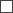  elektroenerģijas ražotāju reģistrs siltumenerģijas tirgotāju reģistrs siltumenerģijas ražotāju reģistrs dabasgāzes tirgotāju reģistrsnorādīt izslēgšanaspamatojumu**____________________________________________________________________Valsts nodeva __________ EUR apmērā par sabiedrisko pakalpojumu regulēšanu _________.gadā samaksāta _________.gada _____._________________________.Apliecinu, ka attiecīgā(s) pašvaldība(as) ir informēta(as).***Datums**** _____._____._____________tālrunis_________________________e-pasta adrese__________________________Piezīmes:* – ja komersants norādījis datumu, pirms regulators var izslēgt komersantu no attiecīgā reģistra, regulators izslēdz komersantu no attiecīgā reģistra regulatora norādītajā datumā, norādot to attiecīgajā reģistrā.** – nenorāda, ja komersants ir izslēgts no komercreģistra.*** – attiecas uz lūgumu izslēgt no siltumenerģijas tirgotāju vai siltumenerģijas ražotāju reģistra.**** – dokumenta rekvizītus "datums" un "paraksts" neaizpilda, ja elektroniskais dokuments ir sagatavots atbilstoši normatīvajiem aktiem par elektronisko dokumentu noformēšanu.Komersanta nosaukums:Vienotais reģistrācijas numurs:Personas, kura tiesīga pārstāvēt komersantu,vārds, uzvārdsTālrunis, fakss:Juridiskā adrese:[X] Elektroniskā pasta adrese:(komersanta nosaukums)Komersanta pilnvarotais pārstāvis/paraksts**** un tā atšifrējums//sagatavotāja vārds, uzvārds/